Особенности работы с детьми – сиротами и детьми, оставшимися без попечения родителей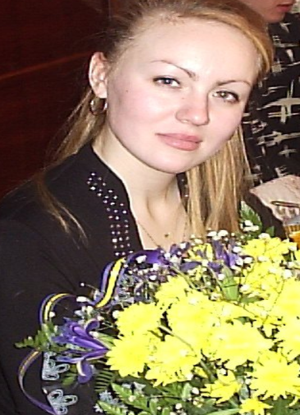 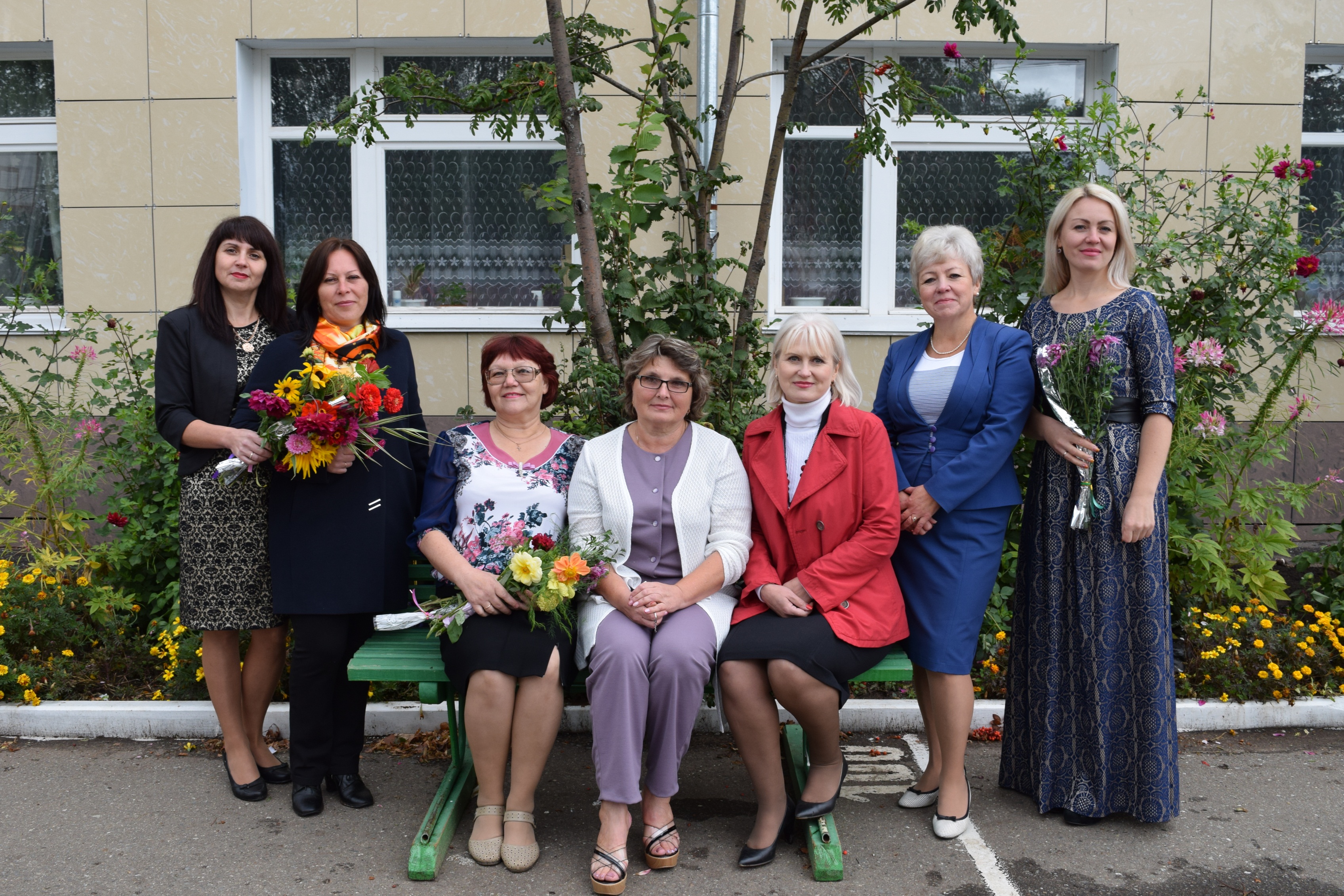 Шалагинова М.В.,социальный педагогОт того, каким было детство, где оно проходило, зависит дальнейшая судьба человека, его характер и тип личности.Потеря семьи – тяжелейшая травма, трагедия для ребенка, которая оставляет глубокий след в его судьбе. 	В настоящее время используются два понятия: сирота (сиротство) и социальный сирота (социальное сиротство). Дети-сироты — это лица в возрасте до 18 лет, у которых умерли оба или единственный родитель. Социальный сирота — это ребенок, который имеет биологических родителей, но они по каким-то причинам не занимаются воспитанием ребенка и не заботятся о нем. В этом случае заботу о детях берет на себя общество и государство.В настоящее время во 2 отряде трое учащихся являются сиротами:
- Баженов Е.-  единственный родитель, мать, умерла в 2011 году, отец – прочерк, есть сестра от отчима (Юлия 2004г.р.), поддерживает отношение с бабушкой.- Романюк А. - единственный родитель, мать, умерла в 2012 году, отец - прочерк, единственный ребенок в семье, поддерживает отношение с тетей, которая является его опекуном и бабушкой по линии матери.- Стародубцев А. - единственный родитель, мать, умерла в 2009 году, отец – записан со слов матери, имеет брата (Владимир 1999г.р.- д/д) и трех сестер (Альбина 1998 г.р.- опека, Прасковья – 2001 г.р. - д/д, Анна 2006 г.р. - опека), но поддерживает отношение лишь с братом (письма) и сотрудниками детского дома (звонки).	Естественно, что вне семьи развитие ребенка идет по особому пути и у него формируются специфические черты характера, поведения, личности, про которые часто нельзя сказать, хуже они или лучше, чем у обычного ребенка, - они просто другие. И более того, есть все основания полагать, что именно психологический фактор (отсутствие близкого взрослого человека, который бы безоговорочно принимал и любил ребенка, негативное отношение к этим детям со стороны социума) является причиной не только психологических, но и соматических отклонений таких детей. Еще хуже факт -  социального сиротства  (дети, родители которых живы, но лишены родительских прав). Ребенку необходимо каким-либо образом определить свою позицию по отношению к этому факту своей биографии. Чаще всего эта позиция сводится к глубокому чувству обиды или вины за своих родителей, как правило – неосознанной. И это обстоятельство определяет развитие личности ребенка ничуть не в меньшей степени.Актуальные проблемы полипрофессионального взаимодействия специалистов разных ведомств и организаций с целью организации адресной комплексной помощи подросткам, находящимся в конфликте с законом                                          Комаровских Е.Н.,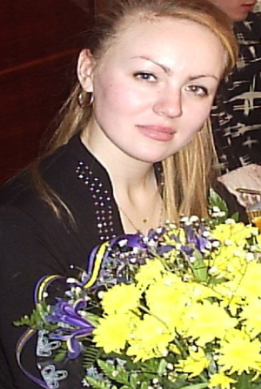 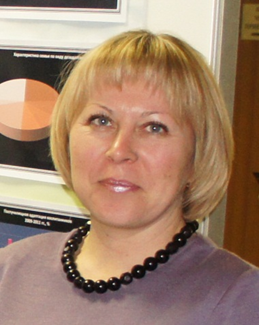 Шалагинова М.В.,соц. педагоги Вопрос профилактики правонарушений на сегодняшний день остается одним из самых актуальных и общественно значимым. Специальные учебно-воспитательные учреждения рассматриваются как промежуточный этап в системе реабилитации и адаптации несовершеннолетних, находящихся в конфликте с законом. Поэтому основной целью их функционирования является организация условий для успешной реализации реабилитационной парадигмы. За период пребывания ребенка в специальном учреждении,  у него формируются умения и навыки, необходимые для  адаптации в социуме. Для успешной социализации воспитанников учебно-воспитательного учреждения актуальны две группы условий: внутренние и внешние.Внутренние условия – это собственно качество реабилитационных программ, реализуемых учреждением, содержание создаваемой среды и вопрос своевременности выпуска. Внешние – это условия социума, в которые попадает воспитанник после выпуска. Как учесть потребности, способности ребенка и возможности условий,  обеспечить преемственность и адресную помощь,  объединить усилия специалистов разных ведомств, включенных работу с несовершеннолетними правонарушителями в соответствии с Федеральным законом от 24 июня 1999 г. N 120-ФЗ "Об основах системы профилактики безнадзорности и правонарушений несовершеннолетних", преодолеть деструктивное влияние и стереотипы социума,  восстановить и сформировать конструктивное взаимодействие? Социальная услуга комплексного адресного сопровождения несовершеннолетних с учетом всех этапов реабилитации позволит решить проблему межведомственного взаимодействия, объединения усилий семьи, учебно-воспитательного учреждения и школы, из которой прибыл воспитанник для профилактики повторных правонарушений, восстановления детско-родительских отношений, организации постинтернатного сопровождения выпускников СУВУ.   На данном этапе мы встречаемся с проблемами, обусловленными в основном, внешними факторами, а именно: -проблема межведомственного взаимодействия (нежелание сотрудничать по вопросам каникул, досрочных выпусков, непонимание важности этих  форм поощрений для дальнейшей успешной социализации воспитанников, не предоставление информации для составления адресного маршрута постучилищной адаптации подростка, отсутствие ответов на запросы о постучилищной адаптации и др.);- отсутствие преемственности  в реабилитационной деятельности, проводимой  СУВУ, субъектами системы профилактики по месту жительства подростка, о чем свидетельствуют показатели рецидива;-недостаточно эффективная профилактическая деятельность с семьей несовершеннолетнего, тогда как, социальный фронт семьи – сильнейший фактор формирования личности ребенка, его влияние нельзя исключить или не учитывать. В то время, как на местах такой важный социальный институт, как семья, полностью игнорируется, не учитываются проблемы семьи, не оказывается никакой помощи, отсутствует работа по восстановлению и развитию воспитательных и социально - адаптационных функций семьи для принятия ребенка после выпуска из СУВУ. Решением многих проблем мы видит в повышении эффективности  деятельности субъектов профилактики при работе с семьей и оказание ей квалифицированной помощи. Основной целью сопровождения семьи является, именно, восстановление или развитие воспитательных и социально-адаптационных функций семьи. Для этого необходимо:1.Установить доверительные отношения с родителями. 2. Мотивировать их к совместной работе по анализу имеющихся проблем. (диагностика семьи с целью выявления нужд, проблем, особенностей развития, жизнедеятельности, потенциала семьи)3.Выработать новые формы взаимодействия и организации жизни семьи, организовать процесс коррекции и реабилитации (оказание,  предусмотренных действующим законодательством, мер социальной поддержки, помощь в организации бытового устройства ; применение инновационных социальных технологий, лечение родителей от алкогольной зависимости, трудоустройство родителей, закрепление ответственного лица, курирующего индивидуально-профилактическую работу с родителями и др.). Изучив  опыт работы регионов по данному вопросу, мы пришли к выводу, что более эффективную деятельность в этом направлении можно организовывать на основе восстановительных технологий. Реагирование на правонарушение должно способствовать пониманию и осознанию нарушителем последствий собственных действий для других людей.  В восстановительные программы вовлекаются родственники и ближайшее окружение несовершеннолетнего, которые участвуют в анализе причин произошедшего, предлагают ресурсы для изменения ситуации и поведения своего ребенка или родственника. Реагирование на криминальную ситуацию должно способствовать формированию нравственного ориентира в отношениях между людьми.  Восстановительный способ реагирования на правонарушение в отличие от карательного предполагает, прежде всего, ответственность нарушителя, а не его наказание. Опыт применения Восстановительного подхода показывает, что при способе действий, где исходной точкой служат позитивные ресурсы человека (потребности, способности и  возможности развития) складываются отношения взаимного доверия и сотрудничества между специалистами и их подопечными. Реагирование на правонарушение должно способствовать укреплению семьи и родственных связей несовершеннолетнего правонарушителя, стимулированию их способности влиять на несовершеннолетнего и справляться с его поведением (психологи охарактеризовали бы это как развитие неформального социального контроля).  (таблица) Педагоги училища, как никто заинтересованы в максимально полном использовании  «воспитательного» потенциала семьи. При поступлении ребенка проводится глубокий анализ его социального окружения, составляется характеристика микросоциума несовершеннолетнего. Выявляются сильные и слабые стороны семьи, значимые для несовершеннолетнего личности, возможности семьи, ее потребности и проблемы, определяются риски и факторы, тормозящие сотрудничество.  Решение данной проблемы мы видим в создании индивидуального маршрута коррекционной – реабилитационной работы с семьей, который бы определил порядок взаимодействия органов  и учреждений системы профилактики с семьей, находящейся в социально-опасном положении. (приложение 1) Таким образом, только тесное поли профессиональное взаимодействие всех субъектов и учреждений системы профилактики позволит решить проблемы каждой конкретной семьи, повысит статус института семьи, что несомненно будет способствовать, обеспечению психологического комфорта, эмоционального благополучия, успешной социализации подростков и позволит  подготовить базу для создания подробного маршрута сопровождения выпускника. Маршрут постучилищной адаптации — это инструмент взаимодействия училища с другими учреждениями и специалистами, принимающими участие в сопровождении.На основе собранной информации на итоговом консилиуме определяется уровень социальной адаптации выпускника, который может быть кризисным, неблагополучным, удовлетворительным или благополучным.Кризисный уровень: выпускник находится в социально опасном положении; требуется немедленное вмешательство для обеспечения его безопасности и благополучия.Неблагополучный уровень: существуют значительные трудности, с которыми выпускник самостоятельно не сможет справиться и которые негативно повлияют на качество его жизни и профессиональную адаптацию; если не оказать ему поддержку или не вмешаться в ситуацию, выпускник может оказаться в социально опасном положении.Удовлетворительный уровень: существуют некоторые трудности, но выпускник в состоянии с ними справиться самостоятельно или ему требуется небольшая поддержка; трудности выпускника не окажут существенного влияния на качество его жизни и профессиональную адаптацию; отсутствует риск того, что выпускник окажется в социально опасном положении.Благополучный уровень: выпускник способен справиться со своими жизненными задачами, профессионально адаптирован, располагает достаточными условиями для полноценной адаптации.Уровень адаптации выпускника будет определять, какой тип сопровождения ему требуется — интенсивный или поддерживающий.Поддерживающее сопровождение организуется при удовлетворительном уровне социальной адаптации выпускника предусматривает периодический контакт куратора и выпускника. Усилия куратора в данном случае направлены на то, чтобы обеспечить сохранение достигнутых результатов. Интенсивное сопровождение предназначено для выпускников при кризисном или неблагополучном уровне социальной адаптации. Интенсивное сопровождение предусматривает систематическую совместную деятельность куратора, наставника и выпускника по нерешенным проблемам, постоянный контакт, привлечение внешних дополнительных ресурсов. На современном этапе сопровождение выпускника будет наиболее эффективным через внедрение системы наставничества.Мы видим маршрут сопровождения выпускника следующим образом.(приложение 2)Тесное сотрудничество в вопросе социального сопровождения окажет значительную помощь учащимся СУВУ . Когда рядом с выпускником взрослый, который дает ему поддержку в новых жизненных ситуациях, способствует становлению его самостоятельности. Такая преемственность  взаимодействия с выпускником поможет решить многие проблемы социально-психологического  характера.Список литературы. Федеральный закон «Об основных гарантиях прав ребенка в Российской Федерации» от 24 июля 1998 г. № 124-ФЗ.. Федеральный закон «Об основах системы профилактики безнадзорности и правонарушений несовершеннолетних, защите их прав» от 24 июня 1999г. (с изменением от 13 января 2001 г.) № 120-ФЗ.Ефимова Н. С. психология взаимопонимания психологический практикум. - СПб.:Питер, 2004. - 176 с.Ерофеева, С. В. Формирование социально-адаптированной личности. - Режим доступа: http: //www.nashi-deti.ru):Дорожкина, О. Трудная пора жизнеустройства // Социальная работа. - 2003. - № 1 - С. 30-32Дроздова, А. П. Влияние среды на воспитание личности. - Режим доступа: http: //www.book-chel.rulind.phpМиронова, М. И. Начало пути. - Режим доступа: http: //www.dp5.ru/O-RKD/demoОрсаг, Ю. В., Паншина, О. Н., Красиков, А. С. Модель службы сопровождения профессионально-личностного становления воспитанников детского дома // Вестник психологической и коррекционно-реабилитационной работы. - 2007. - № 1 - С. 69 - 74Психологическое обеспечение охранно-защитной превенции отклоняющегося поведения несовершеннолетних: Пособие для социальных менеджеров, психологов, психосоциальных работников/ Беличева С. А., Елизаров А. Н., Кардашина О. В., Раскин В. Н., Пономарев А. В.; Под редакцией Беличевой С. А.- М.:«Социальное здоровье России», 2003. - 196 с.Потребности ребенка. В центре внимания - адаптация к жизни в обществе: Материалы международной практической конференции 24-25 октября 2006 года/ Под ред. Апанасевича В. С. - Апатиты, 2006. - 116 с.Социальная энциклопедия/ Министерство труда и социального развития/ Под ред. А. П. Горкина. - М.: 2000. - 438 с.Чепурных, Е. И. Преодоление социального сиротства в России в современных условиях// Народное образование. - 2001. - № 7. - С. 45 - 56.Шульга, Т. И. Социально-психологическая помощь обездоленным детям: опыт исследований и практической работы. / Т. И. Шульга. - М.: 2003. - 400 с.Ядов, В. А. Стратегия социологического исследования. Описание, объяснение и понимание социальной реальности / В. А. Ядов. - М.: Добросвет, 2000. - 596 с.Я сам строю свою жизнь: Программа психологического содействия успешной адаптации в социуме воспитанников учреждений для детей-сирот/ Алиева М. А, Гришанович Т. В., Лобанова Л. В., Трошихина Е. Г. и др.; Под ред. Трошихиной Е. Г. - СПб., 2000. - 201 с.Ярославцева, Н. В. система мер по оптимальному жизнеустройству детей-сирот // Работник социальной службы. - 2003. - № 2 - с. 25 - 28)Маршрут коррекционно – реабилитационной работы с семьейФИО учащегося:_____________________________________________________Структура и состав семьи: __________________________________________________________________________________________________________________________________________________________________________________ФГОС ставит перед образовательным учреждением определенные задачи:Уровень воспитательного потенциала:Высокий уровень: в семье полностью удовлетворяются социально-психологические потребности каждого её члена, создан домашний очаг. Во внутрисемейных отношениях доминируют взаимопонимание, демократический стиль общения и поведения, господствует положительная трудовая и нравственная атмосфера, культурный и рациональный досуг. У родителей достаточно высокий уровень педагогической культуры, они владеют системой педагогических знаний, умеют применять их в практике семейного воспитания. В случае критических ситуаций способны обратиться за помощью к различным социальным институтам, в том числе к школе.Средний (критический) уровень воспитательного потенциала. В семье родители стремятся удовлетворить социально-психологические потребности, свойственные ребенку, но сам ребенок не ощущает того, что он любим своими родителями всегда, и в случае сложных жизненных ситуаций получит поддержку и одобрение. Внутрисемейные отношения характеризуются взаимопониманием между родителями, в отношении ребенка часто применяется авторитарный стиль общения. Родители имеют достаточный уровень общей культуры, но не всегда способны трансформировать свой опыт и знания в практику семейного воспитания. В случае критической ситуации семья старается разрешить свои проблемы самостоятельно.Низкий уровень. В семье почти не удовлетворяются социально-психологические потребности её членов, никто из состава семьи не считает, что он уважаем, ценим, любим и может рассчитывать на дружескую поддержку. В таких семьях ослаблена нравственная и трудовая атмосфера, присутствует постоянная конфликтность, нервозность в отношениях. Родителям свойственен низкий уровень общей и педагогической культуры.Тип детско-родительских отношений:Гиперпротекция (протекция - опека)Слепое обожание, мелочная опека, потакание всем желаниям, ребенок – центр семьи, неоправданная идеализация его родителями. Гиперпротекция (авторитарное воспитание)Чрезмерная опека, запреты как система воспитания, чрезмерная требовательность, жестокость в обращении, излишняя строгость, постоянные нотации, грубость в проявлениях родительской власти.Гипопротекция (безнадзорность).Аморальный пример родителей, полная бесконтрольность, безнадзорность, ребенок как объект постоянных ссор – каждый из родителей стремится привлечь его на свою сторону.Тип сотрудничества:- деятельно – продуктивный, характеризующийся большой ответственностью и заинтересованностью жизнью ребенка;- разумно – согласованный, характеризующийся пониманием задач воспитания, стремлением действовать согласованно, однако реализация задач сдерживается рядом субъективных причин (недостаточность опыта, знаний, низкая педагогическая культура);- декларативно – согласованный, характеризующийся внешней согласованностью, но внутренней разобщенностью воспитательных усилий педагогов и родителей;- конфликтный  - характеризующийся отсутствием открытости, стремления идти навстречу в решении воспитательных задач, относительно своего ребенка, взаимные упреки, обвинения.Социально-правовая устойчивость.1)социально - устойчивая, благополучная в воспитательном отношении - воспитательно сильная;2) социально - устойчивая, но неблагополучная в воспитательном отношении - воспитательно неустойчивая, воспитательно слабая с утратой контакта с детьми и контроля над ними;3) социально - неустойчивая, неблагополучная в воспитательном отношении - воспитательно слабая с постоянно конфликтной атмосферой; воспитательно слабая с агрессивно негативной атмосферой;4)социально – неустойчивая, негативная в воспитательном отношении - маргинальная (с алкогольной, сексуальной деморализацией, наркотической зависимостью); вступающая в конфликт с законом; преступная; психически отягощенная.Маршрут постучилищной адаптации — это инструмент взаимодействия училища с другими учреждениями и специалистами, принимающими участие в сопровождении.На основе собранной информации на итоговом консилиуме определяется уровень социальной адаптации выпускника, который может быть кризисным, неблагополучным, удовлетворительным или благополучным.Кризисный уровень: выпускник находится в социально опасном положении; требуется немедленное вмешательство для обеспечения его безопасности и благополучия.Неблагополучный уровень: существуют значительные трудности, с которыми выпускник самостоятельно не сможет справиться и которые негативно повлияют на качество его жизни и профессиональную адаптацию; если не оказать ему поддержку или не вмешаться в ситуацию, выпускник может оказаться в социально опасном положении.Удовлетворительный уровень: существуют некоторые трудности, но выпускник в состоянии с ними справиться самостоятельно или ему требуется небольшая поддержка; трудности выпускника не окажут существенного влияния на качество его жизни и профессиональную адаптацию; отсутствует риск того, что выпускник окажется в социально опасном положении.Благополучный уровень: выпускник способен справиться со своими жизненными задачами, профессионально адаптирован, располагает достаточными условиями для полноценной адаптации.Уровень адаптации выпускника будет определять, какой тип сопровождения ему требуется — интенсивный или поддерживающий.Сопровождение через внедрение системы наставничества.Интенсивное сопровождение предназначено для выпускников при кризисном или неблагополучном уровне социальной адаптации. Интенсивное сопровождение предусматривает систематическую совместную деятельность куратора, наставника и выпускника по нерешенным проблемам, постоянный контакт, привлечение внешних дополнительных ресурсов. Поддерживающее сопровождение организуется при удовлетворительном уровне социальной адаптации выпускника. предусматривает периодический контакт куратора и выпускника. Усилия куратора в данном случае направлены на то, чтобы обеспечить сохранение достигнутых результатов. Маршрут сопровождения выпускника.ФИО __________________________________________________________Развитие у детей и подростков познавательного интереса и потребности в поиске                                                                  Колеватова Л.М.,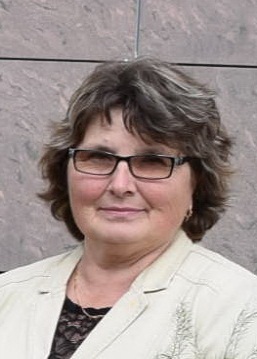 педагог-психологПотребность в поискеПоследнее время и родители, и педагоги все чаще сетуют на лень и пассивность детей: «Ничего не хотят делать», «На уроках спят или занимаются посторонними делами»… На родительском собрании учительница жалуется на своих учеников: «Я целый день на всех уроках говорю, даже голос потеряла, а они меня не слышат, такие пассивные. Всем «двойки» сегодня поставила …» Пассивность детей и подростков беспокоит и врачей и ученых: откуда она берется? Что происходит с целым поколением детей? И только ли они в этом виноваты?Пассивность - основная питательная почва скуки и лени, а значит, является основной причиной отсутствия интереса к познанию нового и к жизни вообще.Только активность, только постоянный поиск формируют настоящую личность – личность с развитым интеллектом и мужественную в бедах, испытаниях и болезнях.Человек с низкой поисковой активностью хуже подготовлен к столкновению с жизненными трудностями и быстрее отказывается от поиска выхода из сложных жизненных ситуаций. И хотя этот отказ переживается им не так тяжело, сопротивляемость организма все - равно снижается.В одной из стран была прослежена на протяжении ряда лет судьба людей, в характере и поведении которых преобладало чувство апатии, безразличия к жизни, людей с крайне низкой активностью. Оказалось, что они в среднем умирают в более раннем возрасте, чем люди исходно активные. И погибают они от причин, которые не являются фатальными для других.Можно вспомнить Илью Обломова, человека с чрезвычайно низкой потребностью в поиске (с детства эта потребность у него не была востребована, т.к. все подавалось в готовом виде). Он был вполне доволен своей жизнью, вернее,  своей полной отгороженностью от нее, и умер в довольно молодом возрасте по непонятной причине.Постоянное отсутствие поисковой активности, потребности в поиске приводит к тому, что человек оказывается беспомощным при любом столкновении с трудностями или даже с такими ситуациями, которые в других условиях как трудности не воспринимаются. Так что низкая потребность в поиске, а тем более полное ее отсутствие, не только делает жизнь пресной и бесполезной, но и не гарантирует здоровья и долголетия. А определяющим фактором этого является поведение человека в процессе переживания отрицательных эмоций. Поведение этого может быть 2 видов: пассивно-оборонительное, при котором человек прячется от проблем, испытывая при этом чувство тревоги, страха, безнадежности, и активно-оборонительное, когда человек ищет пути выхода из сложившейся ситуации.При первом поведении человек, потеряв работу, отчаивается  и отсиживается дома, молча страдая и не прилагая никаких усилий, чтобы найти другую (в центре занятости населения чаще стоят на учете именно такие люди).Второе поведение заставляет человека мобилизовать все силы на то, чтобы найти не просто замену прежней работе, но и подобрать более престижную, интересную и с высоким заработком.Если привести примеры из криминальной хроники, то здесь легко можно проследить поведение потерпевших во время преступлений: один становится жертвой, другой дает отпор (ограбление, похищение человека, нанесение побоев и т. д.).Действительно, одни  люди не предпринимают никаких попыток спастись, безвольно смиряются со своей участью; их мозг парализован. Другие пытаются сопротивляться, бежать из плена, искать пути спасения; их мозг активен. Существует даже наука «виктимология», изучающая поведение потерпевших.Люди с низкой потребностью в поиске имеют высокий уровень виктимности (способности стать жертвой). Если поведение потерпевшего будет правильным, то преступник может отказаться от своего преступного намерения.А в последние годы в науке наметилось целое направление, исследующее влияние поведения человека на его пристрастие к алкоголю.Было установлено, что активные люди, неизменно добивающиеся успеха, лидирующего положения, люди творческие избегают алкоголя. И напротив, пассивные и нелюбознательные индивиды, постоянно терпящие поражение в борьбе «за место под солнцем», принимающие это поражение, как должное и склонные к подчинению, довольно часто употребляют алкоголь и даже спиваются. А подростки употребляющие спиртное для «смелости», «с горя» быстро привыкают к нему и только под его воздействием обретают храбрость и бесстрашие (80% всех преступлений совершаются людьми под воздействием алкоголя).Протрезвев, человек приходит в ужас от содеянного и признается, что никогда бы не сделал этого, будучи трезвым.Исследования ученых (психологов, психиатров, врачей) доказывают, что основным компонентом поведения, определяющим устойчивость организма к разнообразным вредным воздействия является поисковая активность человека и его потребность в этом поиске.Поисковой активностью называется деятельность, направленная или на изменение неприемлемой ситуации или на изменение своего отношение к ней (если саму ситуацию невозможно изменить), или на сохранение благоприятной ситуации вопреки действию угрожающих ей факторов и обстоятельств.Откуда берется поисковая активность? Что побуждает человека к поиску?Есть основание считать, что поиск вызван внутренними обстоятельствами, самостоятельной потребностью в поисковой активности. Является ли потребность в поиске врожденной или она приобретается в течение жизни?Безусловно, определенные биологические предпосылки для ее возникновения существуют: ведь даже младенец пытается проявлять поисковую активность, увидев яркую игрушку: берет ее в руки, рассматривает, тянет в рот. Но при рождении ребенок обладает лишь задатками к развитию этой потребности, а окончательно она формируется лишь в процессе развития его личности и общения с людьми.Предпосылки к поисковому поведению могут получить свое развитие, но могут быть, и уничтожены в самом начале.Если маленькому ребенку создавать слишком комфортные, разнеживающие условия, при которых ему не нужно прилагать никаких усилий, преодолевать препятствий, он очень быстро привыкнет к полному удовлетворению своих потребностей и откажется от поиска: а зачем? У него же все есть…Такой ребенок с трудом выживает в чужом социуме: у него не складываются отношения в детском саду, его обижают в школе; любое неудовлетворенное желание вызывает у него страх, обиду, бессилие, отчаяние и даже панический ужас.Отсюда – нежелание ходить в школу, боязнь всего нового и непонятного (новый коллектив, новая работа).Ребенок растет, а страх и отказ от поиска растут вместе с ним. В повседневной жизни мы все чаще сталкиваемся с такими повзрослевшими, но инфантильными людьми, неспособными самостоятельно справиться с проблемами, преодолеть трудности. (маленькая девочка, привыкшая жаловаться маме по каждому пустяку на своих одноклассников и ставшая учительницей в 30 лет все еще жалуется своей мамочке на непослушных учеников: она не знает, что с ними делать, ведь за нее всегда принимала все решения ее мама).Конечно, родители должны быть всегда готовы прийти на помощь ребенку, если он с чем-то не справляется, прежде, чем он впадет в отчаяние от своего бессилия. Однако не следует и спешить с предложением помощи, пока ребенок обнаруживает готовность попытаться решить задачу самостоятельно еще и еще раз (достать мяч из-под дивана, построить домик из кирпичиков, нарисовать солнышко..).Успех не должен достигаться слишком быстро, без достаточных усилий, ибо такой успех убивает поисковую активность. (мама пишет реферат за взрослую дочь; папа делает кормушку для птиц за своего сына шестиклассника….).Достижение любой цели у ребенка должно быть связано с преодолением препятствий, но сами они должны быть преодолимы.Потребность в поиске – это еще и потребность в постоянном изменении самого себя.Эта потребность требует удовлетворения любым путем, и если человек закрывает для себя путь вперед, в сторону новых свершений, - он неизбежно начинает двигаться назад, прежде всего в морально-этическом аспекте. В этом  случае активность может приобрести разрушительный характер и найти выход в преступлении, т.к.  потребность в поиске должна удовлетворяться любым способом.Наиболее важно это понимание для тех, кто работает с подростками: в этом возрасте потребность в поиске особенно высока, но и опасна, так как несформированность морально-эстетических понятий, размытость ценностей, жизненных ориентиров и установок может направить поисковую активность на саморазрушение незрелой личности, а не на ее совершенствование. Кругозор таких детей крайне ограничен из-за отсутствия познавательных интересов и направлен только на удовлетворение своих биологических и физических потребностей. Не эта ли ограниченность толкает подростков к алкоголю, наркомании и преступности?Изучая характеристики несовершеннолетних правонарушителей, мы можем проследить общую для всех воспитанников СУВУ закономерность: подростки не ходили в школу, прогуливали уроки, не любили учиться, имели крайне низкие показатели успеваемости.У ребенка, которому не привито интереса к познанию, к умственному труду, никогда не возникнет желания углублять свои познания, не разовьется любовь к окружающему миру, к людям, к самому себе, его жизнь не будет успешной и благополучной.Познавательный интересПотребность в поиске тесно связана с развитием познавательного интереса.И одно из важнейших условий эффективности учебно-воспитательного процесса – это формирование познавательного интереса у детей и подростков.Когда у ребенка (да и у взрослого тоже) есть интерес, появляется потребность в поиске («я хочу научиться так же …», «а как это сделать?»)Познавательный интерес – это глубинный внутренний мотив, основанный на врожденной потребности познавать, на любознательности.Наличие интереса является одним из главных условий успешного протекания учебного процесса и свидетельством его правильной организации.Отсутствие интереса у школьников горит о серьезных недостатках в организации обучения и воспитания.Проблема интереса – это не только  хорошее эмоциональное состояние детей на уроках; от ее решения зависит, будут ли в дальнейшем накопленные знания мертвым, никому не нужным грузом или станут активным достоянием учащегося. Многочисленными исследованиями доказано, что интерес стимулирует волю и внимание, помогает более легкому и прочному запоминанию. Именно благодаря интересу и знания и процесс их приобретения могут стать движущей силой развития интеллекта и важным фактором воспитании полноценной личности.Интерес содействует формированию волевых качеств ребенка, а так же укреплению его активной, творческой и жизненной позиции.Древние римляне считали, что «корень учения» должен быть «горек». и в наше время бытует мнение, что учение не должно быть легким. «Учиться – все – ровно, что плыть против течения» - говорят, сторонники «горького корня». И это правда – без усилий, без преодоления трудностей не получишь новых знаний. Но. … Когда учитель призывает в союзники интерес, когда дети «заражаются» жаждой знаний и стремлением к активному умственному труду, корень учения становится по вкусу совсем другим и вызывает у детей вполне здоровый аппетит.Ведь интерес положительно влияет на все психические процессы и функции, но особенно велика связь интереса с вниманием, в первую очередь с непроизвольным. «Кто интересуется предметом, у того открыты глаза и уши, говорил один немецкий педагог.Внимание, связанное с интересом, бывает длительным и глубоким. Огромно влияние  интереса на память: интересное запоминается легко, быстро и прочно; неинтересное в памяти «укладывается» с большим трудом и легко вытесняется из нее. Интерес способствует значительному повышению работоспособности. Всем известны факты, когда дети в условиях обучения, построенного на интересе, легко выдерживали 10-12 часов ежедневно. Скучное обучение приводит к утомлению за значительно более короткое время (можно не принимать эту информацию педагогам, но если вспомнить скучные и нудные педсоветы и совещания, информация с которых не запоминается и на 5%, то все же можно поверить, каково детям на таких же уроках). Тем не менее, у сторонников обучения, основанного на интересе, всегда были и будут противники, которые считают, что не следует увлекать, а тем более развлекать ребенка, т.к. учебный труд должен строиться на чувстве долга, ответственности, дисциплинированности. «Увлекательное обучение не способствует развитию воли, а ребенок должен развивать волю и настойчивость» - таковы основные аргументы сторонников «горького корня».Конечно, дети должны быть дисциплинированными, воспитывать в себе силу воли и чувство долга. Но достаточно ли сказать ребенку, каким он должен быть, чтобы он таким стал?В реальной жизни становление силы воли и чувства долга у растущего человека так же мало регулируется разговорами о том, что «ребенок должен, как ощущение сладости в известной восточной пословице: «Сколько не кричи – «халва! Халва!» - во рту сладко не станет». Поэтому рассчитывать на сознательное отношение ребенка к учебным обязанностям как на готовую почву длительного и сложного учебного труда было бы опрометчиво. Нельзя забывать, что у ребенка гораздо меньше, чем у взрослого, развиты воля и сознательность. У него еще очень слабо работают произвольное внимание и произвольное запоминание, если учеба не захватывает сама по себе. Даже если не только учителя и родители, но и он сам будет постоянно твердить себе слово «должен», то все ровно рано или поздно наступает момент, когда он перестает следить за происходящим на уроке и погружается в дремоту с открытыми глазами, «отключается» или начинает вертеться на парте, смеяться, тормошить соседа.Он не увлекся уроком, его не заинтересовала, не зацепила тема занятия. А мы считаем в этом случае, что он ленивый, несобранный, неорганизованный.Если же все-таки представить себе такого чудо-ребенка, который выполняет и выучивает все, что от него требуется, добросовестно, но без всякого увлечения, то мы столкнемся с одним из самых печальных явлений в школе – с формальными знаниями. А ведь знания, усвоенные без интереса, не окрашенные собственным положительными отношением, не становятся активным достоянием человека.Они становятся лишним грузом, не пригодным к применению, т.е. к тому, во имя чего их стоит приобретать. Трудно представить, что такое обучение может способствовать развитию творческого ума. «Большая ошибка думать, что чувство долга и принуждения могут способствовать, находить радость в том, чтобы искать» - писал Альберт Эйнштейн.А К. Ушинский считал, что «учение, все взятое принуждением и силой воли», едва ли будет способствовать созданию развитых умов». Таким образом, вопрос о воспитании познавательного интереса – это в огромной мере и вопрос о воспитании личности человека, его духовного мира. Сторонники принуждения утверждают, что силу воли у подростка развивает именно скучная работа.Но жизнь показывает совсем другое: именно скучная, лишенная привлекательности работа порождает отлынивание, стремление под тем или иным предлогам отвертеться от задания, сбежать с уроков или совсем не ходить в школу.«….Нерасположение к трудной или малопонятной школьной работе переносится на работу вообще, воспитывается нелюбовь к труду, мало – помалу и незаметно вкореняется убеждение, что вверх блаженства – ничегонеделание, отсутствие работы. В то же время интерес, увлеченность, любовь к делу являются огромной силой, помогающей быть настойчивым в достижении цели, воспитывающей упорство и волю.Таким образом, противопоставление скучного обучении как трудного интересному, как легкому по сути своей ложно. Дисциплину, писал Бенджамин Спок, не наденешь на ребенка, как наручники.Воспитание познавательного интереса – задача, не противостоящая воспитанию воли, чувства долга и дисциплины, а сопутствующая. Конечно, ребенок должен делать и неинтересную работу, но он проявит больше воли и упорства, если эта работа связана с захватывающими его интеллектуальными интересами (например: кормушка для птиц). Именно интерес к конечному результату побуждает ученого к кропотливым утомительным измерениям, к многократному повторению одного и того же опыта, к рутинной работе – и к тому же позволяет ему не воспринимать ее как обузу. Но увлечение подстегивается не только жаждой конечного результата («что же в конце концов получится?»), - увлекательным становится сам процесс поиска, т.е. когда интересно, рождается потребность в поиске («как сделать лучше?»).То же относится  к процессу обучения.        Однако пословица о «горьком корне учения», родившаяся много столетий назад, жива до сих пор. Ее существование на протяжении веков было связано с тем, что книжную премудрость вколачивали в детей розгами. Это нашло отражение в русской пословице «грамоту учат – на всю избу кричат». Яснополянские крестьяне колебались, стоит ли отдавать детей в школу Л.Н. Толстого, т.к. сомневались в серьезности обучения без битья. Остатки этих «традиций» нет – нет да и проглядывают в наше время. Учитель, столкнувшийся с нежеланием детей учиться, нередко в первую очередь думает о том, как заставить, а не о том, как заинтересовать, приохотить. Как развить у наших детей познавательный интерес, особенно у тех, кто труден для воспитания? Что нужно делать, чтобы интерес  постоянно присутствовал в школе, в отделении, на производстве?Развитие познавательного интереса и потребности в поиске. Можно выделить основные условия, при которых возникает и развивается интерес к познанию: Развитию познавательных интересов способствует такая организация обучения, при которой воспитанник вовлекается в процесс самостоятельного поиска и «открытия» новых знаний.Учебный труд, как и всякий другой интересен тогда, когда он разнообразен. Однообразная информация и способы действия быстро вызывают скуку.Для появления интереса к изучаемому предмету или к выполнению какого-либо задания необходимо понимание нужности, важности, целесообразности изучения данного предмета или выполнения задания.Чем больше новый материал связан с усвоенными ранее знаниями, тем он интересен для учащихся.Ни слишком легкий, ни слишком трудный материал не вызывает интереса. Обучение должно быть трудным, но посильным.Чем чаще проверяется и оценивается работа воспитанника, тем интереснее ему работать.Яркость учебного материала, эмоциональная подача его педагогом с огромной силой воздействует на детей и на их отношение к тому, что они делают или будут делать.Вся система современного обучения и воспитания должна строиться по принципу поискового, проблемного обучения. Учащийся должен находиться в постоянном поиске, уметь  рассуждать, делать выводы. А это возможно только при условии активной творческой деятельности самого педагога. Чтобы научить детей думать, открывать, изобретать педагог сам должен очень много придумывать, открывать и изобретать, т.е. он должен быть в постоянном поиске сам.Основная движущая пружина поискового, проблемного обучения – это система вопросов и заданий, которые ставятся перед воспитанниками.                          Существуют разнообразные типы вопросов, стимулирующие активную умственную деятельность и вызывающие познавательный интерес у детей. Это так называемые проблемные вопросы.В первую очередь, это вопросы, в которых сталкиваются противоречия. Необходимость преодолеть противоречия – один из самых сильных двигателей ищущей мысли. Эти противоречия бесконечно разнообразны. Прежде всего – противоречия между старыми, сложившимися в житейском опыте представлениями (стереотипами) и новыми знаниями, например в группах СПО по учебной дисциплине «Введение в профессию» перед учащимися ставится вопрос: «Принято  считать женский пол слабым, а мужской – сильным. Почему же женщина открывает свое дело (бизнес) всегда одна, а мужчина только с компаньонами ?» Или. «Почему удовлетворенные работой люди часто имеют показатели работы ниже, чем те, которые не совсем удовлетворены своей работой?» Такие вопросы вызывают неподдельный интерес учащихся, и даже у самых пассивных из них умственное напряжение становится высоким: все ищут правильный вариант ответа.Активную работу мысли вызывают вопросы, требующие установления сходства и различия. Чем менее очевидно это различие или сходство, тем интереснее его обнаружить. Пример: чем отличаются и что общего у понятий «мираж», «иллюзия», «галлюцинация»?Поисковую деятельность стимулируют вопросы, требующие выбрать из багажа самых разнообразных знаний те единственные, которые необходимы в данной ситуации. Вопросы, которые ставятся педагогом перед детьми, могут направлять их мысль на «открытие» не только новых знаний и закономерностей, но и новых способов действия.Одним из видов активного поиска является действие выбора, основанного на «взвешивании» и сопоставлении друг с другом различных вариантов: например, не все представляют материал в форме реферата, можно сделать его в виде таблицы, рисунка, коллажа, опорного конспекта или кроссворда.Учащиеся буквально оживают, если для заучивания наизусть предлагается не одно и то же, а выбор понравившегося стихотворения или отрывка из поэмы. В этом случае к учебному занятию готовы бывают практически все.Одна из наиболее глубоких и серьезных форм умственного поиска – установление причинно – следственных связей. «Открытие» каждой причины – шаг к более глубокому пониманию учебного материала. Можно дать ребятам готовый ответ на вопрос, можно дать возможность подискуссировать, а можно провести собственные исследования, выбрав объектом свой коллектив.Составив анкету из 2-3 вопросов (можно больше) воспитанники могут провести опрос среди сверстников и выяснить, какие причины заставляют подростка первый раз попробовать алкоголь (сигарету, наркотики), совершить преступление.     Анкетирование среди сотрудников поможет воспитанникам понять причины выбора своей профессии.Получив готовые ответы на вопросы воспитанник приобретет формальные знании,  усвоенные без познавательного интереса. Не окрашенные собственным отношением, не пронесенные через свой внутренний мир, такие знания не заденут за живое, не вызовут положительной эмоциональной реакции. Если же учащиеся проделают все этапы работы самостоятельно (разработают вопросы для анкеты, проведут опрос, проанализируют ответы, сделают выводы), добытые ими знания будут разительно отличатся  от прослушанных, как истина отличается от банальности.И, конечно, без чего никак нельзя представить познавательный интерес и потребность в поиске – это игра. Без игры ни один ребенок не может расти и развиваться так же, как и взрослый человек не может существовать без труда. Игра для учащегося не забава, а естественное превращение духовных и физических сил в действие. Энергия ребенка требует выхода …. Младшие и средние классы – это время упоительных игр. Для учителя игра – это главный помощник на уроке.  Но у игры тоже есть защитники и противники. Нужна ли она в учебной деятельности? Однозначного ответа на этот вопрос дать нельзя. В одних условиях нужна, даже необходима, в других может оказаться лишней. Если у воспитанников уже сформировался к чему-либо устойчивый и глубокий интерес, то игра им не обязательна. Если же такого интереса еще нет и педагог стремится его создать, то игра станет добрым помощником взрослому. Пример: ученик никак не может решить задачу  по физике и вычислить величину давления. На помощь приходит педагог: «Ты командир танка, твоя боевая машина должна придти на помощь группе бойцов, которые держат оборону. Дороги нет, впереди болото. Если ты не поможешь, то фашисты выиграют бой. Пройдет ли твой танк через болото? Исход боя зависит от величины давления, которое приходится на площадь опоры гусеницы танка». Надо ли говорить, что ученик будет решать такую задачу гораздо охотнее, чем просто задачу с числами.Огромное положительное влияние оказывает игра на учебную и трудовую деятельность интеллектуально-слабых и пассивных детей (детей с У.О., ЗПР…).В процессе игры такие дети способны выполнить намного больше работы, чем в обычной ситуации.Потребность в поиске и познавательный интерес являются движущей силой саморазвития и самосовершенствования каждого человека, делая его активным соучастником прогресса всего общества. Кроме того, установлено, что между поисковой активностью и здоровьем человека сложилась положительная обратная связь. Ведь в процессе поисковой активности человек неминуемо сталкивается с неожиданностями и препятствиями, преодоление которых требует, в частности, хорошего физического и психического здоровья. Поэтому, с одной стороны, потребность в поиске повышает устойчивость организма к всевозможным стрессам и обеспечивает его энергетическими ресурсами. С другой стороны – если будет расти количество людей, склонных к отказу от поиска, это вредно скажется на развитии всего общества. А если в дальнейшем все же будут доминировать те, кто склонен отказываться от поиска, то эта потребность не будет формироваться и у новых поколений и развернется цепная реакция отказа. Тогда мир снова, как когда-то миллионы лет назад, может погрузиться в хаос.Мы сегодня знаем далеко не все, что нужно, чтобы нелегкий учебный труд делал наших детей счастливыми. А если дети будут счастливы в школе, они пронесут этот эмоциональный заряд через всю жизнь, как бы эта жизнь ни сложилась. Недаром наши лучшие педагоги стараются создать атмосферу бодрости, радости, жизнелюбия в своих учебных заведениях. Творчески работающий педагог может сегодня сделать очень много, чтобы окрасить жизнь детей одним из самых прекрасных человеческих чувств – радостью познания, которая является важным условием нравственного и физического здоровья подрастающего поколения. Обучение, приучающее детей к постоянной активности, даст на «выходе» не слабого человека, ломающегося физически и психически при неблагоприятных обстоятельствах, не инфантильного потребителя, не пассивного исполнителя, не человека, бегущего от реальности, а деятельного, ищущего, борющегося человека, чья воля к преодолению сильнее неблагоприятных условий, болезней и бед.Используемая литература- В.С. Ротенберг, С.М. Бондаренко «Люди, обучение, здоровье», М. «Просвещение» 2007.- К.В. Сельчонок «Психология человеческих проблем» (хрестоматия). Минск, Харвест – 2009г. (Библиотека практической психологии).- В.И. Петрушин «Психологические аспекты деятельности учителя и классного руководителя» Москва «Центр педагог. поиск» - 2001г.Самоопределение         	                                                Даровских Л.А.,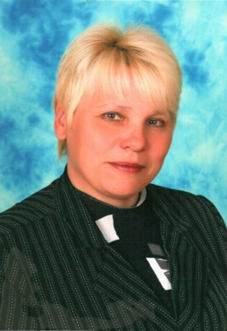 методист по производственному обучениюКогда говорят о самоопределении молодых людей, то обычно имеют в виду их будущее. И это, безусловно, правильно, но односторонне. На самом деле  речь должна идти  не только о будущем, но и о настоящем.Человек, прежде всего, думает  о своем настоящем. И в первую очередь, именно в настоящем он стремится  найти свое место в окружающем мире.Поэтому только поиск и нахождение своего места в сегодняшней жизни  делают реальным и осмысленным поиск  своего будущего.Познавая мир, познавай себя в окружающем мире, человек в ранней юности неизбежно рано или поздно сталкивается с целым рядом вопросов. Например, с такими:  «Кто я?», «Что я могу?», «Кем я хочу быть?» и т.д. Поиск ответов на данные вопросы можно назвать сущностью самоопределения.Каждый, анализируя себя, ситуацию на рынке труда, может лучше разобраться в волнующих вопросах, понять  себя и найти способы личностного развития; определить, что может, а чего нет, на что способен, на что может претендовать в жизни – сегодня и завтра.Сложность самоопределения обуславливается  действием  многих разноплановых факторов, которые объединить в три группы:-факторы общественного воздействия на мотивы выбора профессии, т.е. факторы, влияющие на формирование ценностных ориентаций;-факторы личностного характера: склонности, способности, интересы и психофизиологические качества людей, уровень их общеобразовательной и профессиональной подготовки;-факторы, связанные с потребностями народного хозяйства в кадрах, с характером требований профессии и трудовой деятельности к человеку.Учет вышеназванных  факторов повышает вероятность правильного выбора профессии. Однако даже правильно выбранная профессия на сегодняшний день  не гарантирует  трудоустройства. Современные рыночные отношения предъявляют очень жесткие  требования к рабочей силе. Во-первых, необходимо обладать профессией, пользующейся на рынке труда. Во-вторых ,быть профессионалом в этой области , обладать способностью и желанием пополнять свои  знания и умения. А для этого надо, чтобы наклонности и способности  соответствовали выбранной  специальности. В-третьих, наличие социальных навыков, т.е. умение быстро адаптироваться в новой обстановке. Экономическая ситуация, складывающаяся в последние годы,  все чаще заставляет молодых людей, ищущих работу, задумываться о своей конкурентоспособности  на рынке труда, о востребованности  себя как рабочей силы. Как правило, этот вопрос встает слишком поздно. Проведем упражнение, для этого группа делится на две  подгруппы.Задание 1-й группе - обсудить и записать ответ на вопрос: «Почему выгодно быть молодым при устройстве на работу?» Задание 2-й группе – обсудить и записать ответ на вопрос: «Почему молодому  человеку трудно устроиться на работу?» Мастер делит доску на две части, вписывая в каждую часть по вопросу. Обсуждение начинается с утверждения 2-й группы, один из команды высказывает одно из утверждений «Почему молодому человеку сложно устроиться на работу?». Представитель из  другой команды после согласования с группой опровергает  это утверждение, используя союз «зато». Процесс проводится в форме опровержения утверждений. Например:Вывод: каждый хозяин своего жизненного пути, кто хочет себя  реализовать – тот действует, кто не желает - ищет причину в других. Надо всегда верить в позитив и искать реальные пути решения любой проблемы в т.ч. и профессиональной.Рынок труда и молодежь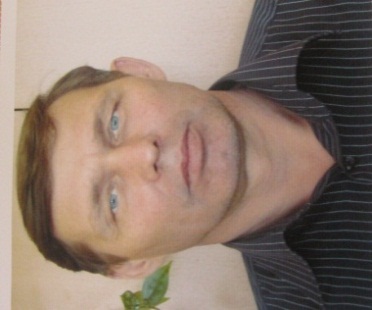                                                                                         Одегов Е.А.,мастер п/о                                                                                               На первом занятии я, как мастер производственного обучения,  ставлю перед собой цель, сформировать представление у учащихся о социально-экономической ситуации  на современном рынке труда, познакомить их с общими понятиями  рынка труда и безработицы, и требованиями, предъявляемыми  современным работодателем к соискателям  работы, разобрать слагаемые успеха на рынке труда и вопросы  конкурентоспособности  молодежи.Познакомившись с многообразием мира профессионального труда, оценив себя с точки зрения профпригодности к той или иной профессиональной деятельности, каждый учащийся сознательно выбирает для себя профессию. И у каждого неизбежно появляются вопросы: «А где я буду работать? Кому нужен мой труд? Что меня ожидает? Перспективна ли моя профессия на рынке труда?» Поэтому в начале занятия  необходимо подчеркнуть, что знания этой темы помогут  лучше сориентироваться в ситуации  на рынке труда, востребованности  той или иной профессии, построить или откорректировать модель профессиональной карьеры, познакомиться с методами и приемами поиска работы, с основами самопрезентации на рынке труда.Для установления в группе непринужденной атмосферы, снятия напряжения и настроя  на определенный профессиональный план рекомендуется провести упражнение «Моя вселенная..». Задание к классу: На листе бумаги изобразить, нарисовать то, что вы принимаете в жизни, что для вас важно и ценно, что вы чувствуете.Упражнение помогает осознать учащимся свои интересы и  потребности на сегодняшний  день, что вас важно в данной ситуации: учеба, развлечение, здоровье, дом, друзья, отдых, семья и т.д. Учащиеся сами анализируют свои рисунки, проговаривают вслух, что для них является важным на сегодняшний день, какие потребности они хотели бы удовлетворить, на каком месте работа и т. д.От анализа упражнения перейти к профориентационной  игре  «Что такое работа? И что такое карьера?»Смысл игры в том, чтобы помочь учащимся разобраться и определить, какую работу они хотели бы получить, осознать требования, которые они предъявляют к работе, и подвести к вопросу о том, какие же требования предъявляет работа к ним. Игру можно начать  с дискуссии: «Нужна ли работа? Зачем люди работают?»Вопросы:-нужна ли вообще работа;-зачем люди работают;-если бы я был обеспечен, стал бы я работать?Далее на доске записать две позиции: «Работа-это…», «Карьера-это…» и записывать высказывания учащихся на доске. Обсудить высказывания.Например:       Работа - это:                                                    Карьера-это:                                                                   -способ зарабатывать деньги;                        - престижное положение;-возможность жить;                                        - успешность в жизни;-возможность стать профессионалом;           - профессиональный рост;-общение, приобретение новых знакомых;    - высокий уровень дохода;-материальная независимость;                       - самореализация;-уверенность в себе;                                        - достижение славы;-построение своего будущего;                       - гордость за себя;-просто надо, установка на работу;               - стремление стать       И т.д.                                                                 профессионалом.Итак, разобраны  такие понятия как работа и карьера. Каждый определился, что на каком –то уровне  работа важна, и тот, кто желает сделать карьеру,  должен определиться и с перспективным выбором профессии.А каковы же слагаемые успеха на рынке труда? Прием на работу – улица с двухсторонним  движением.Работодатель заинтересован в том, чтобы наилучшим образом заполнить вакансию, а соискатель работы – чтобы занять ее. Для нанимателя главное – нанять нужного  человека  на нужное место, а соискатель должен убедить его, что он именно тот человек, который ему нужен.Учащиеся должны понимать, что при приеме на работу нового сотрудника – работодатель  сталкивается с вполне конкретной проблемой – как оценить их продуктивность работы до того, как он  приступит к работе.Цена ошибки  при приеме на работу для работодателя  может быть существенно более высокой, чем для работника: у работника что-то не получилось, написал заявление и уволился, а работодатель несет немалые расходы со снижением производительности труда, затратами на обучение, потерей  времени на поиск замены  и т.д. Отсюда осторожность, придирчивость работодателя, он вправе предъявлять свои требования. Он покупает «товар», можно  сказать «кота в мешке, и заинтересован в том, чтоб он его удовлетворял.Соискатель работы продает свой товар - опыт, знания, способности, интеллект, продает свои возможности – профессиональные и личные, выполнять ту или иную работу и достигать какого-то результата в труде.И, естественно, каждому из них хочется выгодно продать свой товар, или наоборот выгодно купить. Слагаемые успеха на рынке труда – это: здоровье, квалификация, правильная мотивация и умение подать себя.Квалификация, как фактор успешности на рынке труда, включает в себя не только уровень квалификации – сумму знаний и опыта в избранной сфере деятельности, но и широту профессиональной приемлемости - возможность применить знания и опыт на многих рабочих местах. У учащихся  необходимо вырабатывать правильную мотивацию к труду. Любое поведение человека всегда мотивировано. Это может быть упорная работа с воодушевлением и энтузиазмом, а может быть и, напротив, уклонение от работы. Но всегда существует мотивация - энергия, заряжающая и  поддерживающая то или иное поведение.Умение  наилучшим образом представить себя работодателю есть, наверное, главнейшее качество для успешности на рынке труда. Многие  люди, которых приходится относить к категории неуспешных на рынке труда, абсолютно не представляют себе, какое впечатление они производят на потенциальных работодателей. Они часто сталкиваются с ситуацией, когда не понимают, почему их не берут на работу. Задача каждого научиться правильно «подать себя», вести себя и поступать так, чтобы не получить отказ. Чтобы быть конкурентоспособным на рынке труда, необходимо:1) учиться правильно оценивать свою значимость;2) работать над своей личностью;3) расширять свои знания;4) учиться « продавать себя».Необходимо уже сейчас начать анализировать тот опыт, который вы получили  или еще получите, задатки своей будущей конкурентоспособности на примере событий из своей жизни.Формирование у обучающихся навыков самоанализа и самоконтроля на уроках п/о как основного пути развития самостоятельности и ответственности молодого рабочего                                                                        Жуйков В.А.,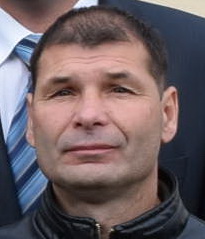 мастер п/оОдним из важных качеств квалифицированного рабочего, которое  мастер воспитывает и развивает у обучающихся, контролируя их в ходе обучения, является производственная самостоятельность. Составной частью  производственной самостоятельности  является владение прочными  умениями и навыками самоконтроля,  процесса и итогов своей работы. Прежде всего, следует заметить, что самостоятельность и способность осуществлять эффективный самоконтроль необходимо специально  формировать. Выработка этих качеств методом «проб  и ошибок» - очень длительный и неуправляемый процесс, который приводит к усвоению и закреплению неправильных способов труда. Самостоятельность обучающихся ни в коем случае  нельзя рассматривать как бесконтрольность  их со стороны  мастера, как представление  им полной свободы действий. Формирование  самостоятельности - это элемент  обучения, для него характерно  и инструктирование и контроль.Не следует понимать самостоятельность как способность обучающихся  самостоятельно, без помощи и совета мастера выполнять все трудовые действия.Обучающийся потому и есть обучающийся, что он учится, и ему положено обращаться за помощью к руководителю учебного процесса.За время обучения обучающиеся выполняют большое количество самых разнообразных по характеру и содержанию работ, имеющих свою специфику. В этот короткий срок они не имеют возможности освоить все работы самостоятельно. Вместе  с тем в любом процессе есть целый ряд узловых, базовых  элементов, успешное и самостоятельное  владение которыми во многом определяет профессиональное мастерство. Такие элементы имеют «сквозной»,  общетрудовой характер:-анализ задания;-анализ заготовки и исходного продукта, сравнение их с требованиями чертежа или техническими требованиями к готовому продукту;-анализ рабочего места с точки зрения соответствия  поставленной задаче;-выбор инструментов, приспособлений и  других  средств выполнения задания;-продумывание (проектирование) способов выполнения задания и организация труда;- рациональный выбор, комбинирование и практическое  применение приемов и способов труда, приводящих к положительным результатам;-использование технической документации;-определение способов и последовательности проверки хода и результатов работы;-определение причин  допущенных ошибок и путей их устранения  и предупреждения.Кроме этого,  каждая группа профессий имеет свои специфические  опорные элементы.Все эти умения формируются как в процессе выполнения учебно-производственных работ, так и путем организации специальных упражнений  обучающихся.Формирование самостоятельности обучающихся в выполнении этих элементов - одна из важнейших задач мастера. Это определяет и характер  текущего контроля, проводимого  мастером.Самостоятельность  обучающихся проявляется  и в умении находить  правильное  решение в создавшихся условиях. При этом обучающийся может допускать и ошибки, что является закономерным явлением процесса обучения.  Не следует их бояться.  Надо создавать условия для того, чтобы анализ ошибок  служил  средством для развития самостоятельности обучающихся. Педагогически целесообразно ставить обучающихся в такие  условия, когда им приходится самостоятельно пройти всю цепочку рассуждений и найти звено, где была сделана ошибка. Педагогическая  ценность такого подхода в том, что ошибка, будучи осознана, возбуждает мыслительную активность, стимулирует  обучающихся к преодолению  трудностей. В этом смысле ошибка- средство обучения, отражение противоречий, являющихся движущей силой  познания.Формирование самостоятельности - процесс постоянный, характерный для любого периода обучения. Естественно, степень желаемого уровня самостоятельности должна соответствовать опыту обучающихся,  их технической подготовке на данном уровне обучения.Изменение дидактических задач изменяет и содержание текущего контроля. Так, в период изучения операций и составляющих их приемов, когда учебная деятельность обучающихся  носит в основном воспроизводящий, подражательный характер, контроль мастера направлен на формирование у них    умений и привычек самостоятельно использовать  инструкционные карты, анализировать  ошибки, сравнивать свою работу с эталоном. При выполнении работ комплексного характера мастер контролирует самостоятельность обучающихся в выборе заготовок, определении разметочных обработанных баз в определении последовательности  изготовления вначале простых, а затем все более усложняющихся изделий, в пользовании учебно-технической документацией, контрольно- измерительными инструментами и т.д.В период обучения  на предприятии, когда обучающиеся уже имеют определенный производственный опыт, владеют  необходимыми техническими знаниями, труд их приобретает более осознанный творческий характер. Проводя текущий  контроль в этих условиях, мастер особое внимание  уделяет формированию умений самостоятельно анализировать задание, пользоваться производственной документацией, сознательно регулировать производственный процесс, выбирать правильное решение на реальной производственной обстановке.На завершающем этапе обучения – во  время производственной практики текущий контроль мастера направлен  на развитие самостоятельности в освоении новой техники и технологии.Под самоконтролем понимается воспитанная у  обучающихся привычка систематически следить за ходом выполнения работы, умение находить в ней ошибки и отклонения от нормы, предупреждать и устранять их, сопоставлять ход и результаты работы с конечными требованиями. Важную роль в формировании самоконтроля имеет правильно организованный текущий контроль. Проводя текущий инструктаж и контролируя обучающихся, мастер постоянно приучает их систематически контролировать свою работу. На первых порах большую помощь в этом  оказывают инструкционные карты, где вопросы самоконтроля вынесены в самостоятельную  графу.В процессе текущего контроля мастер особое внимание уделяет проверке правильности пользования контрольно - измерительными инструментами, приборами и другими средствами определения качества работы.  Проверяя их работу, он, прежде всего, должен выяснить – проверили ли ее обучающиеся сами, насколько умело они пользуются контроль-измерительными  средствами, умеют ли они делать необходимые выводы. Эффективным методическим приемом развития самоконтроля является   приучение обучающихся к анализу выполненной или выполняемой работы. Принимая работу или проводя межоперационный контроль, мастер предлагает обучающемуся устно повторить порядок выполнения работы, обосновать его, объяснить причины отступления  от рекомендованной технологии, если такие  были, сравнить результаты выполненной работы с техническими требованиями, самостоятельно определить, что выполнено  хорошо и правильно, а что неправильно, как можно исправить недостатки. Такой анализ приучает обучающихся проводить самоанализ в процессе работы.Важной задачей, которую решает мастер в процессе текущего контроля, является приучение обучающихся принимать мотивированные решения  в ходе работе. Поэтому, наряду с контролем «что делал» и «как делал», большое значение  имеет контроль «почему так делал». Такой подход к контролю повышает сознательность в работе  обучающихся, стимулирует их активность, развивает техническое мышление, заставляет думать и творчески использовать полученные знания и накопленный производственный опыт.Для заметок__________________________________________________________________________________________________________________________________________________________________________________________________________________________________________________________________________________________________________________________________________________________________________________________________________________________________________________________________________________________________________________________________________________________________________________________________________________________________________________________________________________________________________________________________________________________________________________________________________________________________________________________________________________________________________________________________________________________________________________________________________________________________________________________________________________________________________________________________________________________________________________________________________________________________________________________________________________________________________________________________________________________________________________________________________________________________________________________________________________________________________________________________________________________________________________________________________________________________________________________________________________________________________________________________________________________________________________________________________________________________________________________________________________________________________________________________________________________________________________________________________________________________________________________________________________________________________________________________________________________________________________________________________________________________________________________________________________________________________________________________________________________________________________________________________________________________________________________________________________________________________________________________________________________________________________________________________________________________________________________________________________________________________________________________________________________________________________________________________________________________________________________________________________________________________________________________________________________________________________________________________________________________________________________________________________________________________________________________________________________________________________________________________________________________________________________________________________________________________________________________________________________________________________________________________________________________________________________________________________________________________________________________________________________________________________________________________Выделяют несколько видов, психологических портретов детей - сирот.*«Избегающие». Основной особенностью является тяжелое эмоциональное состояние. Такие дети очень трудно привыкают к жизни в новой группе, период их адаптации может затянуться на несколько месяцев. Чаще всего они стараются уединиться. Такое поведение обусловлено, с одной стороны, страхом, который настолько силен, что не позволяет ему познавать новую среду. С другой - несформированностью простых способов установления любого контакта с окружающими. (Романюк)*«Цепляющиеся». Активно стремятся к контакту со взрослым. В этом состоянии для ребенка крайне важно оставаться в защищенном состоянии, во взрослом он ищет источник тепла и защиты, даже в малознакомом.*«Неудачники». Основная особенность повышенный уровень тревожности, проявляющийся в неуверенности в себе, постоянном беспокойстве, волнении. К повышенному уровню тревоги приводит любое неблагополучие условий жизни ребенка, отрицательная оценка его окружающими, трудностями в общении и т д. Повышенный уровень тревожности наблюдается у детей сирот, перенесших глубокую психологическую травму, семейные драматические события или материнскую депривацию. Для ребенка, находящемся в этом состоянии, характерны постоянные опасения и страхи. Повышение уровня тревоги приводит к серьезным трудностям в учебе, общении, сказывается во всех сферах жизни ребенка.*«Мечтатели». Происходит из-за недостаточного внимания со стороны взрослых. Ребенок не слышит адресованных ему вопросов, не выполняет задания. Обычная жизнь для таких детей не достаточна, она не насыщена впечатлениями, она им кажется скучной и локальной. Иной раз создается впечатление, что ребенок путает фантазию и реальность. *«Умники». Хорошее логическое мышление, интеллектуализм. Общаются больше со взрослыми чем со сверстниками. Контакты с другими детьми нарушаются.*«Говоруны».  Бойкая речь, уверенные ответы на любые вопросы. Может быть низкая успеваемость, неорганизованность, трудности в общение со сверстниками, нарушения правил поведения, связанные с неумением ребенка управлять своими действиями.  (Стародубцев)*«Путаники». Ребенок нарушает социальные нормы вследствие недостаточной чувствительности к их сути. Отсутствует сознательная направленность на подобные нарушения и есть желание “быть хорошим”.*«Актеры». Любовь к окружающим. Для привлечения внимания использует все средства: кривляние, нарушение правил. Чрезмерно высокий уровень приводит к астероидному складу личности.*«Негативисты». Сознательное нарушение правил поведения, чтобы вызвать к себе внимание. В виде наказания или замечания. Яркая демонстративность, народность при нарушении правил. (Баженов)Дети, проживающие в детских домах, имеют большую склонность к правонарушениям. Это, как правило, связано с воспитанием и личностным развитием. Так как, в детстве, когда они находились в семье, данным детям уделялось мало позитивного внимания, некоторых родители сами мотивировали детей совершать то или иное преступление. Но главной причиной совершения правонарушений, это является влияние ближайшего социального окружения.В основе противоправного поведения воспитанников лежат мотивы, обусловленные, как правило, внушением, подражанием, импульсивностью. Мотивы ситуационного характера: ложного самоутверждения, группового поведения, ошибки семейного воспитания, незнание законов, принятых в государстве. Социальная дезадаптация таких детей выражается в нарушение норм морали и права, асоциальных норм поведения, деформация ценностных и социальных установок.Исходя из этого, можно выделить несколько групп людей совершающих правонарушенияСитуативный правонарушитель (противоправные действия которого преимущественно спровоцированы ситуацией); (Романюк)Субкультурный правонарушитель (нарушитель, идентифицировавшийся с группами антисоциальными ценностями); (Стародубцев)Невротический правонарушитель (асоциальные действия которого выступают следствием конфликта и тревоги); (Баженов)“Органический” правонарушитель (совершающий противоправные действия вследствие мозговых повреждений с преобладанием импульсивности, интеллектуальной недостаточности и эффективности);Психотический правонарушитель (совершающий противоправные деяния вследствие тяжелого психического расстройства - психоза, помрачения сознания); Антисоциальная личность (антиобщественные деяния которой вызваны специфическим сочетанием личностных черт: враждебностью высших чувств, неспособности к близости);Взаимодействие с ребенком начинается с изучения его личности. Социальный педагог собирает сведения о состоянии его физического и психического здоровья, об условиях жизни до поступления в учреждение, о его ближайшем окружении, изучает особенности личности ребенка, выявляет проблемы в соответствии с его социальной ситуацией развития.Содержание работы по оказанию помощи детям и подросткам в условиях спецучилища должно обязательно учитывать особые условия социальной изоляции, в которых они оказались. Поэтому не менее важным этапом, является этап адаптации подростка к условиям режимного учреждения. Существует ряд факторов, негативно влияющих на адаптацию детей-сирот и детей, оставшихся без попечения родителей в коллективе и социуме:–– завышенная  или заниженная самооценка;– снижение критичности, что делает личность нечувствительной к замечаниям окружающих и повышает риск принятия неправильного решения;– неумение конструировать модель поведения в сложных ситуациях (реализовать и оценивать обстановку, искать различные способы в решении сложной проблемы);– ощущение физической опасности (в народе бытует мнение: сироту каждый обидеть может);– неумение рассчитывать собственные силы, постоянная надежда на чью-либо помощь;– неумение согласовывать собственные интересы с интересами коллектива.Перечисленные факторы позволяют выделить следующие актуальные направления работы  с детьми-сиротами и детьми, оставшимися без попечения родителей:– духовно-нравственное воспитание;– профилактика алкогольной зависимости и наркозависимости;– формирование навыка здорового образа жизни, вовлечение в занятия физкультурой и спортом и выработка умения культурно проводить досуг;– обучение бытовым навыкам (планирование бюджета, содержание дома, приготовление пищи и др.);– развитие коммуникабельности, дружелюбия;– побуждение к трудовой деятельности;– формирование навыков самостоятельного решения жизненно важных проблем;– формирование активной жизненной позиции;– формирование родственных связей, возрождение семейных  отношений. Детям-сиротам и детям, оставшимся без попечения родителей, после выпуска, приходится самостоятельно решать свои проблемы, отстаивать права, выходить из сложных жизненных ситуаций. Этому можно научиться, лишь повышая правовую грамотность, пользуясь социальной, психологической и дружеской поддержкой людей, которые могут оказать им компетентную помощь. Адаптация детей-сирот и детей, оставшихся без попечения родителей, личностное и профессиональное самоопределение, систематизация всей работы по социальной поддержке сирот, является главной целью работы социального педагога.Развитие у подростков навыков поведения безопасного образа жизни через разные нравственно - социальные роли.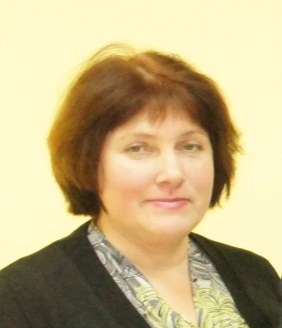 	Масленникова Е.Н.,воспитательБезопасное поведение – это такое поведение человека, когда он ведет себя безопасно для себя и для окружающих, в настоящий момент времени, вне зависимости от места пребывания (в транспорте, на улице или в местах массового скопления людей). Процесс формирования умений и навыков безопасного поведения во многом зависит от личностных и возрастных особенностей учащихся.  Особенно сложным представляется подростковый возраст. У подростков отмечается высокая потребность в самоутверждении, подражательности в поведении, склонности к усвоению определенных групповых норм, привычек и ценностей, склонности к нестандартному, рискованному поведению. Для подростков характерны максимализм, стремление доказать себе и окружающим свою правоту, неуверенность в себе, повышенная тревожность, чувствительность к различному роду препятствиям [4]. Безопасность человека в широком смысле – это состояние его полного физического, социального и духовного благополучия, которое определяется внутренними (наследственность, физическое и психическое здоровье) и внешними (окружающая природная, антропогенная, техногенная, социальная среда) факторами. Особое место в безопасности человека занимают социальные факторы, такие, как уровень благосостояния, общей культуры, культуры обслуживания, бытовые условия, обычаи, нравы, поведенческие предпочтения, нравственные и эмоциональные характеристики. Огромное значение для его безопасности имеет и социально-политическая среда. Поэтому, определяя объект безопасности личности, Закон РФ «О безопасности» выделил ее права и свободы. Исходя из этого угрозами безопасности личности выступают: лишение жизни, здоровья, дееспособности; насилие, связанное с разрушением сложившегося и навязыванием чуждого мировоззрения; манипулирование сознанием и поведением; нравственное развращение и физическое растление; ограничение или лишение общечеловеческих прав и свобод; насильственное подчинение преступным целям и группировкам; использование человека как средства обогащения и т. д.Социальная практика показывает, что человек нарушает правила безопасного поведения по целому ряду причин:• из-за нежелания выполнять определенные действия. Подобное поведение может быть относительно постоянным, связанным с недооценкой человеком опасности, склонностью к риску, отрицательным отношением к социальным регламентациям, отсутствием стимулов к безопасному поведению и т. д., и временным, когда человек находится в состоянии депрессии, стресса, наркотического или алкогольного опьянения;• вследствие незнания объекта воздействия, правил безопасного поведения и способов их выполнения;• в результате несоответствия физических и психических возможностей человека требованиям социальной практики. Такое несоответствие также может быть постоянным (недостаточная координация, недостаточная концентрация внимания, несоответствие требованиям социального окружения и пр.) и временным (переутомление, ухудшение состояния здоровья, пониженная работоспособность, депрессия, стресс, опьянение и т. д.).Профилактические мероприятия в первом случае могут включать рекламирование (пропаганду) правил безопасности и воспитание на их основе людей; во втором – обучение и отработку навыков безопасного поведения; в третьем – социальный контроль, профессиональный отбор, медицинское обследование.Наиболее значительную роль играет подготовка человека как объекта и субъекта обеспечения безопасности, позволяющая ему адекватно действовать в опасных ситуациях. Эта подготовка должна иметь различную направленность – информационную, юридическую, психологическую и силовую, а также включать моделирование поведения людей в конкретной опасной ситуации. Зачастую причиной являются, снижения энергичности и жизнестойкости у подрастающего поколения. Развитие и повсеместное распространение технологий, неустойчивость социально-экономической обстановки, информационная избыточность порождают массовый психологический стресс, деформацию социальных взаимодействий, а также нарастание явлений отчуждения и одиночества. Сложность и неоднозначность межличностных отношений, выстроенных на потребительских ценностях, дискредитации многих нравственных ориентиров, приводят к социальной, , эмоциональной безразличия детей и подростков, к формированию у них чувства беспомощности в выстраивании отношений и самостоятельном решении жизненных проблем. Такие особенности современного общества предопределяют основные риски детства:  -рост конфликтов в отношениях между людьми, в том числе, в образовательных учреждениях;  -деструктивные модели поведения взрослых; -снижение влияния традиционных социальных институтов, в частности, семьи как базовой референтной группы, замещение семьи интернет - сообществом и детско-подростковыми субкультурами;-снижение возможностей влияния «традиционных» психолого-педагогических методов воздействия (беседы, семинары, лекции, слушания и т.д.);  -снижение показателей здоровья детей. Удобство и комфортные условия проживания в цивилизации являются не только свободным выбором человека, но и необходимой, неизбежной средой его существования. Поскольку полностью избежать рассмотренных рисков невозможно, то необходимость формирования навыков безопасного поведения становится очевидной и необходимой задачей педагогического сообщества. Для развития культуры здорового и безопасного образа жизни в социуме перед системой образования в настоящее время поставлены следующие задачи:  сформировать представление о позитивных факторах, влияющих на здоровье;  научить осознанно выбирать поступки, поведение, позволяющие сохранять и укреплять здоровье;  научить выполнять правила личной гигиены и развить готовность на основе её использования самостоятельно поддерживать своё здоровье;  сформировать представление о правильном (здоровом) питании, его режиме, структуре, полезных продуктах;  сформировать представление о рациональной организации режима дня, учёбы и отдыха, двигательной активности, научить составлять, анализировать и контролировать свой режим дня;  дать представление с учётом принципа информационной безопасности о негативных факторах риска здоровью детей (сниженная двигательная активность, инфекционные заболевания, переутомления и т. п.), о существовании и причинах возникновения зависимостей от табака, алкоголя, наркотиков и других психоактивныхвеществ, их пагубном влиянии на здоровье;дать представление о влиянии позитивных и негативных эмоций на здоровье, в том числе получаемых от общения с компьютером, просмотра телепередач, участия в азартных играх;  обучить элементарным навыкам эмоциональной разгрузки (релаксации);  сформировать навыки позитивного коммуникативного общения; сформировать представление об основных компонентах культуры здоровья и здорового образа жизни;  сформировать потребность ребёнка безбоязненно обращаться к врачу по любым вопросам состояния здоровья, в том числе связанным с особенностями роста и развития. Формирование безопасного поведения во многом является результатом тренировки навыков безопасного поведения у подростка (на этом основана система преподавания ОБЖ, например). В рамках психологии были сформированы социально- психологические принципы безопасности:  предупреждение и эффективное разрешение конфликтов;оптимизация социальных отношений и профилактика их деформаций;  развитие социально-психологической культуры и компетентности личности;  развитие стрессоустойчивости индивида. Безопасность следует рассматривать не столько как отсутствие реальной опасности, но как результат адекватной когнитивной оценки среды, способность занять наиболее благоприятную для себя позицию и гибко реагировать на изменения среды. В формировании безопасного поведения необходимо не только сосредоточиться на предотвращении неприятностей, но и на развитии личностных характеристик, определяющих благополучие личности: оптимизм, честность, навыки партнерства, надежность, настойчивость, храбрость, способность вникать в суть происходящего. Для воспитания у подростка таких характеристик ребенка не нужно нагружать его избыточной информацией (о рисках, опасностях, мерах по их предотвращению), как и не следует чрезмерно оберегать его от нового опыта. Необходимо научить понимать себя, вникать в суть происходящих явлений и гибко реагировать на вызовы среды. Современная педагогика чрезмерно сосредотачивается на негативном опыте, формируя морально-нравственную сферу ребенка, обучая его сострадать и не обучая радоваться и быть счастливым. Поэтому большинству современных людей чувство настоящей опасности незнакомо, как и ощущение свободы от нее из-за вечной перегрузки эмоциональной сферы негативными переживаниями. Обобщая вышесказанное, можно описать психологическую модель безопасного поведения, которая включает в себя: 1. идентификацию опасности; 2. принятие когнитивной (правильной) ориентации; 3. реактивность в определенной ситуации. Таким образом, безопасное поведение – это результат не только полученных знаний и усвоенных навыков, но и воспитание личностных характеристик, обеспечивающих человеку безопасную жизнедеятельность.В нашем училище очень большое внимание уделяется вопросам здоровьесбережения. Это и пропаганда здорового образа жизни, и режим работы и питания, и различные мероприятия спортивного, развивающего характера. Многие педагоги выбирают в качестве своей методической темы вопросы закаливания, спортивную и трудовую тематику. Во внеурочное время действует большое количество спортивных кружков: волейбол, баскетбол, футбол, ОФП, хоккей, даже настольный теннис. Широко практикуются выходы  на природу, проводятся летние и зимние Малые олимпийские игры. К сожалению, мы не имеем собственного бассейна, но регулярно возим детей в ближайшие для занятий плаванием. В настоящее время ведется разработка процедуры сдачи норм ГТО и воспитанниками, и сотрудниками.Список литературы:1. Авдеева, Н. Н., Князева О. Л., Стеркина Р. Б. Безопасность. Учебно-методическое пособие по основам безопасности жизнедея-тельности детей младшего школьного возраста. − М.: Детство-Пресс, 2007. 2. Выготский, Л. С. Психология. − М.: ЭКСМО-Пресс, 2000. 3. Ильин А. А. Большая энциклопедия выживания. – М.: Изд-во «Эксмо», 2005. 4. Козловская, И. А. Организация занятий по обучению школь-ников безопасному поведению на улице / Справочник старшего вос- питателя школьного учреждения. − № 6.− 2009. 5. Марчук Н. Ю. Психолого-педагогические особенности дис-танционного обучения // Психолого-педагогические технологии соз- дания виртуальной образовательной среды для межкультурного взаимодействия: мат. международной научно-практической конфе- ренции / Екатеринбург, 21-23 мая 2013 г. / УрГПУ, 2013. 6. Михайлов, Л. А. Групповая форма организации работы на уроках ОБЖ / Л. А. Михайлов // ОБЖ. Основы безопасности жизни. – 2005. − № 8. 7. Мошкин, В. Воспитание культуры личной безопасности // Основы безопасности жизнедеятельности . − 2000. − № 8.ПЕДАГОГИЧЕСКАЯ СОСТОЯТЕЛЬНОСТЬ СЕМЬИПЕДАГОГИЧЕСКАЯ СОСТОЯТЕЛЬНОСТЬ СЕМЬИПЕДАГОГИЧЕСКАЯ СОСТОЯТЕЛЬНОСТЬ СЕМЬИПЕДАГОГИЧЕСКАЯ СОСТОЯТЕЛЬНОСТЬ СЕМЬИПЕДАГОГИЧЕСКАЯ СОСТОЯТЕЛЬНОСТЬ СЕМЬИПЕДАГОГИЧЕСКАЯ СОСТОЯТЕЛЬНОСТЬ СЕМЬИПЕДАГОГИЧЕСКАЯ СОСТОЯТЕЛЬНОСТЬ СЕМЬИПЕДАГОГИЧЕСКАЯ СОСТОЯТЕЛЬНОСТЬ СЕМЬИПЕДАГОГИЧЕСКАЯ СОСТОЯТЕЛЬНОСТЬ СЕМЬИПЕДАГОГИЧЕСКАЯ СОСТОЯТЕЛЬНОСТЬ СЕМЬИПроблемы, недостатки Положительный потенциал семьиПоложительный потенциал семьиЗадачи коррекционно – реабилитационной работы с семьейЗадачи коррекционно – реабилитационной работы с семьейЗадачи коррекционно – реабилитационной работы с семьейФормы работыФормы работыФормы работыОтветственные1. Тип детско-родительских      отношений:- демократический;- протекция-опека;- авторитарное воспитание;- безнадзорность.2. Уровень воспитательного потенциала семьи:- высокий уровень;- средний (критический);- низкий.3.Тип сотрудничества:- деятельно – продуктивный;- разумно – согласованный;- декларативно – согласованный;- конфликтный.1. Тип детско-родительских      отношений:- демократический;- протекция-опека;- авторитарное воспитание;- безнадзорность.2. Уровень воспитательного потенциала семьи:- высокий уровень;- средний (критический);- низкий.3.Тип сотрудничества:- деятельно – продуктивный;- разумно – согласованный;- декларативно – согласованный;- конфликтный.1. Тип детско-родительских      отношений:- демократический;- протекция-опека;- авторитарное воспитание;- безнадзорность.2. Уровень воспитательного потенциала семьи:- высокий уровень;- средний (критический);- низкий.3.Тип сотрудничества:- деятельно – продуктивный;- разумно – согласованный;- декларативно – согласованный;- конфликтный.1. Активизи-ровать роди-тельскую позицию, формировать социальное партнерство с семьей.2. Повышать психолого-педагогическую компетентность родителей.3. Формировать навыки конструк-тивного взаимодействия с ребенком (в том числе в реальном общении).4. Создать систему анкетирования родителей.5. Использовать (внедрять)  новые формы работы с родителями.1. Активизи-ровать роди-тельскую позицию, формировать социальное партнерство с семьей.2. Повышать психолого-педагогическую компетентность родителей.3. Формировать навыки конструк-тивного взаимодействия с ребенком (в том числе в реальном общении).4. Создать систему анкетирования родителей.5. Использовать (внедрять)  новые формы работы с родителями.1. Активизи-ровать роди-тельскую позицию, формировать социальное партнерство с семьей.2. Повышать психолого-педагогическую компетентность родителей.3. Формировать навыки конструк-тивного взаимодействия с ребенком (в том числе в реальном общении).4. Создать систему анкетирования родителей.5. Использовать (внедрять)  новые формы работы с родителями.- предоставление пакета информационных документов (знакомство с правилами СУВУ, извещения, письма, общение и т.п.);-установление контакта с семьей (консультации, беседы);-информирование родителей о стратегии деятельности образовательного учреждения по отдельным вопросам обучения и воспитания;-диагностика семьи: оценка детско-родительских отношений, стиля семейного воспитания, выявление психотравм, и т.д.- консультации, тренинги, родительские собрания, лектории, круглые столы, и т.д.- тренинги детско-родительских отношений, совместные праздники, походы и т.п.Примеры анкет:- выяснение ожиданий родителей;- выяснение уровня осведомленности родителей по той или иной проблеме;- выяснение позиции родителей по тому или иному вопросу, и т.д.- день открытых дверей, семейные конференции, интернет-общение (скайп) т.д.- предоставление пакета информационных документов (знакомство с правилами СУВУ, извещения, письма, общение и т.п.);-установление контакта с семьей (консультации, беседы);-информирование родителей о стратегии деятельности образовательного учреждения по отдельным вопросам обучения и воспитания;-диагностика семьи: оценка детско-родительских отношений, стиля семейного воспитания, выявление психотравм, и т.д.- консультации, тренинги, родительские собрания, лектории, круглые столы, и т.д.- тренинги детско-родительских отношений, совместные праздники, походы и т.п.Примеры анкет:- выяснение ожиданий родителей;- выяснение уровня осведомленности родителей по той или иной проблеме;- выяснение позиции родителей по тому или иному вопросу, и т.д.- день открытых дверей, семейные конференции, интернет-общение (скайп) т.д.- предоставление пакета информационных документов (знакомство с правилами СУВУ, извещения, письма, общение и т.п.);-установление контакта с семьей (консультации, беседы);-информирование родителей о стратегии деятельности образовательного учреждения по отдельным вопросам обучения и воспитания;-диагностика семьи: оценка детско-родительских отношений, стиля семейного воспитания, выявление психотравм, и т.д.- консультации, тренинги, родительские собрания, лектории, круглые столы, и т.д.- тренинги детско-родительских отношений, совместные праздники, походы и т.п.Примеры анкет:- выяснение ожиданий родителей;- выяснение уровня осведомленности родителей по той или иной проблеме;- выяснение позиции родителей по тому или иному вопросу, и т.д.- день открытых дверей, семейные конференции, интернет-общение (скайп) т.д.Администрация, педагоги СУВУ, субъекты профилактики на местах.МАТЕРИАЛЬНО-БЫТОВЫЕ УСЛОВИЯ СЕМЬИМАТЕРИАЛЬНО-БЫТОВЫЕ УСЛОВИЯ СЕМЬИМАТЕРИАЛЬНО-БЫТОВЫЕ УСЛОВИЯ СЕМЬИМАТЕРИАЛЬНО-БЫТОВЫЕ УСЛОВИЯ СЕМЬИМАТЕРИАЛЬНО-БЫТОВЫЕ УСЛОВИЯ СЕМЬИМАТЕРИАЛЬНО-БЫТОВЫЕ УСЛОВИЯ СЕМЬИМАТЕРИАЛЬНО-БЫТОВЫЕ УСЛОВИЯ СЕМЬИМАТЕРИАЛЬНО-БЫТОВЫЕ УСЛОВИЯ СЕМЬИМАТЕРИАЛЬНО-БЫТОВЫЕ УСЛОВИЯ СЕМЬИМАТЕРИАЛЬНО-БЫТОВЫЕ УСЛОВИЯ СЕМЬИПроблемы, недостатки Положительный потенциал семьиПоложительный потенциал семьиПоложительный потенциал семьиЗадачи коррекционно – реабилитационной работы с семьейЗадачи коррекционно – реабилитационной работы с семьейЗадачи коррекционно – реабилитационной работы с семьейФормы работыФормы работыОтветственные1. По материальной обеспеченности семьи:- с высоким материальным достатком;- со средним материальным достатком;- с низким материальным достатком;- нуждающиеся (за чертой бедности).2. Характеристика жилищно-бытовых условий.- наличие собственного жилья;- жилая площадь, кол-во комнат;- качество дома (кирпичный, панельный, деревянный и т.п. в нормальном состоянии, ветхий, аварийный комнаты сухие, светлые, проходные, количество окон и прочее).- благоустройство дома, квартиры (водопровод, канализация, какое отопление, газ, ванна, лифт, телефон и т.д.)-санитарные условия;- кол-во человек, проживающих на данной площади.1. По материальной обеспеченности семьи:- с высоким материальным достатком;- со средним материальным достатком;- с низким материальным достатком;- нуждающиеся (за чертой бедности).2. Характеристика жилищно-бытовых условий.- наличие собственного жилья;- жилая площадь, кол-во комнат;- качество дома (кирпичный, панельный, деревянный и т.п. в нормальном состоянии, ветхий, аварийный комнаты сухие, светлые, проходные, количество окон и прочее).- благоустройство дома, квартиры (водопровод, канализация, какое отопление, газ, ванна, лифт, телефон и т.д.)-санитарные условия;- кол-во человек, проживающих на данной площади.1. По материальной обеспеченности семьи:- с высоким материальным достатком;- со средним материальным достатком;- с низким материальным достатком;- нуждающиеся (за чертой бедности).2. Характеристика жилищно-бытовых условий.- наличие собственного жилья;- жилая площадь, кол-во комнат;- качество дома (кирпичный, панельный, деревянный и т.п. в нормальном состоянии, ветхий, аварийный комнаты сухие, светлые, проходные, количество окон и прочее).- благоустройство дома, квартиры (водопровод, канализация, какое отопление, газ, ванна, лифт, телефон и т.д.)-санитарные условия;- кол-во человек, проживающих на данной площади.1. По материальной обеспеченности семьи:- с высоким материальным достатком;- со средним материальным достатком;- с низким материальным достатком;- нуждающиеся (за чертой бедности).2. Характеристика жилищно-бытовых условий.- наличие собственного жилья;- жилая площадь, кол-во комнат;- качество дома (кирпичный, панельный, деревянный и т.п. в нормальном состоянии, ветхий, аварийный комнаты сухие, светлые, проходные, количество окон и прочее).- благоустройство дома, квартиры (водопровод, канализация, какое отопление, газ, ванна, лифт, телефон и т.д.)-санитарные условия;- кол-во человек, проживающих на данной площади.установить контакт с членами семьи; выявить существо семейных проблем и причин их возникновения; определить план вывода семьи из тяжелой ситуации, оказание необходимой помощи и поддержки, стимулирование родителей к самопомощи; реализовать намеченный план, через привлечение специалистов, способных помочь в разрешении тех проблем, которые семья не может решить самостоятельно. установить контакт с членами семьи; выявить существо семейных проблем и причин их возникновения; определить план вывода семьи из тяжелой ситуации, оказание необходимой помощи и поддержки, стимулирование родителей к самопомощи; реализовать намеченный план, через привлечение специалистов, способных помочь в разрешении тех проблем, которые семья не может решить самостоятельно. установить контакт с членами семьи; выявить существо семейных проблем и причин их возникновения; определить план вывода семьи из тяжелой ситуации, оказание необходимой помощи и поддержки, стимулирование родителей к самопомощи; реализовать намеченный план, через привлечение специалистов, способных помочь в разрешении тех проблем, которые семья не может решить самостоятельно. - наставничество;- патронаж;- шефство;- решение бытовых и  жилищных проблем;-оформление материальной помощи(по необходимости)- мотивация родителей на изменение ситуации;-трудоустройство, обучение через ЦЗН, и т.д.- наставничество;- патронаж;- шефство;- решение бытовых и  жилищных проблем;-оформление материальной помощи(по необходимости)- мотивация родителей на изменение ситуации;-трудоустройство, обучение через ЦЗН, и т.д.Субъекты профилактики на местахОБРАЗ ЖИЗНИ СЕМЬИОБРАЗ ЖИЗНИ СЕМЬИОБРАЗ ЖИЗНИ СЕМЬИОБРАЗ ЖИЗНИ СЕМЬИОБРАЗ ЖИЗНИ СЕМЬИОБРАЗ ЖИЗНИ СЕМЬИОБРАЗ ЖИЗНИ СЕМЬИОБРАЗ ЖИЗНИ СЕМЬИОБРАЗ ЖИЗНИ СЕМЬИОБРАЗ ЖИЗНИ СЕМЬИПроблемы, недостатки Проблемы, недостатки Положительный потенциал семьиПоложительный потенциал семьиПоложительный потенциал семьиЗадачи коррекционно – реабилитационной работы с семьейЗадачи коррекционно – реабилитационной работы с семьейЗадачи коррекционно – реабилитационной работы с семьейФормы работыОтветственныеСоциально-правовая устойчивость семьи:- социально – устойчивая, благополучная в воспитательном отношении;- социально - устойчивая, неблагополучная в воспитательном отношении;- социально - неустойчивая, неблагополучная в воспитательном отношении;- социально – неустойчивая, негативная в воспитательном отношении (алкогольная, сексуальная деморализация, наркотическая зависимость; семья вступающая в конфликт с законом; преступная; психически отягощенная)Социально-правовая устойчивость семьи:- социально – устойчивая, благополучная в воспитательном отношении;- социально - устойчивая, неблагополучная в воспитательном отношении;- социально - неустойчивая, неблагополучная в воспитательном отношении;- социально – неустойчивая, негативная в воспитательном отношении (алкогольная, сексуальная деморализация, наркотическая зависимость; семья вступающая в конфликт с законом; преступная; психически отягощенная)Социально-правовая устойчивость семьи:- социально – устойчивая, благополучная в воспитательном отношении;- социально - устойчивая, неблагополучная в воспитательном отношении;- социально - неустойчивая, неблагополучная в воспитательном отношении;- социально – неустойчивая, негативная в воспитательном отношении (алкогольная, сексуальная деморализация, наркотическая зависимость; семья вступающая в конфликт с законом; преступная; психически отягощенная)Социально-правовая устойчивость семьи:- социально – устойчивая, благополучная в воспитательном отношении;- социально - устойчивая, неблагополучная в воспитательном отношении;- социально - неустойчивая, неблагополучная в воспитательном отношении;- социально – неустойчивая, негативная в воспитательном отношении (алкогольная, сексуальная деморализация, наркотическая зависимость; семья вступающая в конфликт с законом; преступная; психически отягощенная)Социально-правовая устойчивость семьи:- социально – устойчивая, благополучная в воспитательном отношении;- социально - устойчивая, неблагополучная в воспитательном отношении;- социально - неустойчивая, неблагополучная в воспитательном отношении;- социально – неустойчивая, негативная в воспитательном отношении (алкогольная, сексуальная деморализация, наркотическая зависимость; семья вступающая в конфликт с законом; преступная; психически отягощенная) Восстановить воспитательные и социальные функций семьи. Восстановить воспитательные и социальные функций семьи. Восстановить воспитательные и социальные функций семьи.- профилак-тическая работа- просвети-тельская деятельность- лечениеСубъекты профилактики на местахСферыжизнедеятельностиИсходный потенциалПланы, перспективаНаправления деятельности субъектов профилактикиОтветственныеОбразование-уровень основного общего образования; -уровень профессионального образования;- личностные качества- учебная мотивацияинформация о вариантах продолжения образования выпускника-создание условия для продолжения образования; -работа по бронированию бюджетных мест в ОУ общего начального и среднего профессионального образования;- решение вопросов, прохождения практики и трудоустройства после выпуска;- оказание юридической, психологической помощи.родителидиректор ОУ субъекты профилактикисоц. педагог,кл. руководительТрудоустройство-уровень профессионального образования;-уровень трудовой мотивации;-профессиональные и личностные качества.- информация о вариантах и возможностях трудоустройства;- служба в армии.-решение вопросов трудоустройства, квотирование рабочих мест (консультирование и предоставление льгот выпускникам, впервые ищущим работу);- помощь в оформлении документов;- оказание юридической, психологической помощи.родителиЦЗНсубъекты профилактикивоенкоматМатериальные и жилищные условияхарактеристикаматериальных и жилищных условий подросткаИнформация о планах- получение льготного жилья;- съемное жилье и т.д.- обеспечение сохранности жилья;- помощь выпускникам в получении льготного жилья;- правовая и информационная помощь, разъяснение гарантий, льгот;-оказание помощи в ремонте жилья выпускников,-работа с задолженностью выпускников по коммунальным платежам.родителисубъекты профилактикиспециалист органа опеки и попечительстваСЗНсоц. педагогЗдоровьесведения о состоянии здоровья, нахождении на медицинском учете, уровень сформированности навыков ЗОЖ-отказ от вредных привычек;- лечение;- занятие спортом.- профилактика употребления ПАВ;-взаимодействие с медико-социальной комиссией по вопросам подтверждения (снятия) диагнозов.-лечениеродителисубъекты профилактикиздравоохранительные учреждениясоц. педагогСоциальное окружениеИмеет надежную сеть поддержки, умеет определять степень риска в контактах, отказывается от крайне рискованных контактов, прервана связь с криминальной группой, отказ от криминальных установок, и.т.д.-отказ от криминально-настроенного окружения;- имеет глубокие криминальные установки (риск рецидива)- создание новой или реконструкция старой социальной сети (сетевое собрание)родителисубъекты профилатикисоц. педагогДосуговая деятельность, общественно-полезный трудинформация о занятости подростка: кружки, секции; личные достижения.информация о вариантах организации досуга- создание среды позитивного общения; -помощь в организации досуга и отдыха: включение в группу сверстников с положительными ЦО, привлечение выпускников в молодежные клубы, общественные организации, волонтерские движения.родителисубъекты профилактикисоц. педагогПочему  молодому человеку сложно устроиться на работу?Почему выгодно быть молодым при устройстве на работу?У молодых нет опыта работы Зато они быстро обучаютсяМолодые ненадежны и неорганизованныЗато они энергичны, готовы горы свернуть , если их правильно направлятьНедостаток квалификацииЗато есть возможность профессионального ростаВозможность уйти в декрет, армиюЗато стремятся к творчеству, к новым идеямНеуверенность в себеЗато высокая гибкость поведенияНеумение преподнести себя работодателюЗато хорошие внешние данныеНеадекватная самооценкаЗато отсутствие  стереотиповОтсутствие вакансийЗато есть желание реализовывать себя, согласны на любую работу